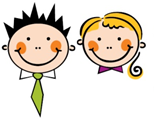 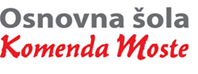 Glavarjeva cesta 37, 1218 Komenda, Tel: 01 7247 150, fax: 01 8341 710, e-mail: o-komenda.lj@guest.arnes.si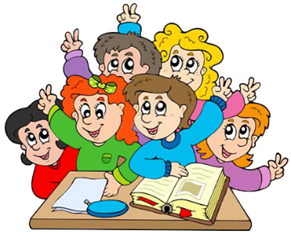 ANALIZA DELA NA DOMU: 8. tedenV razpredelnici odkljukajte naloge, ki ste jih opravili in jih ovrednotite.Prosim, če lahko do ponedeljka (18. 5. 2020), razpredelnico pošljete nazaj(lahko v Word obliki ali kot fotografijo).IME in PRIIMEK:__________________________ PREDMETSNOVOPRAVLJENO (označite)OPOMBE* (težko/lahko, znam/moram še utrditi …)SLJZakaj imajo kenguruji vreče?SLJPri uri matematikeSLJUrnik SLJPoiščimo deželo SmejalkoSLJKako dobro poznaš knjige?MATOdštevanje stotic, desetic in enic trimestnemu številuMATPisno odštevanje do 100 brez prehodaMATPisno odštevanje do 1000 brez prehodaSPOPokrajineSPOŽivljenje na vasi in v mestuGUMPreverjanje znanja – ples, petjeLUMUstvarjanje v kuhinjiŠPOTek: ocenjevanjeŠPOVodenje žogeTJATorek, 12. 5. 2020TJAPetek, 15. 5. 2020TEHNIŠKI DAN: Hiša eksperimentovTEHNIŠKI DAN: Hiša eksperimentovRedno branjeRedno branjeRedno utrjevane poštevankeRedno utrjevane poštevanke